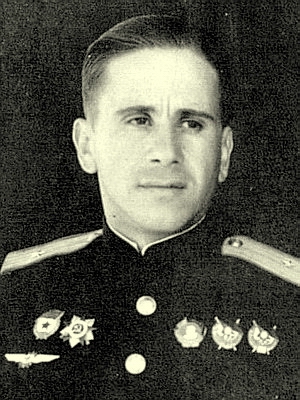 ВОЙТЕНКОСтефан ЕфимовичГерой Советского Союза26.07.1909Лётчик-истребитель морской авиации. К июню 1944 г. совершил 241 боевой вылет, провёл 45 воздушных боёв и лично сбил 12 самолётов противника.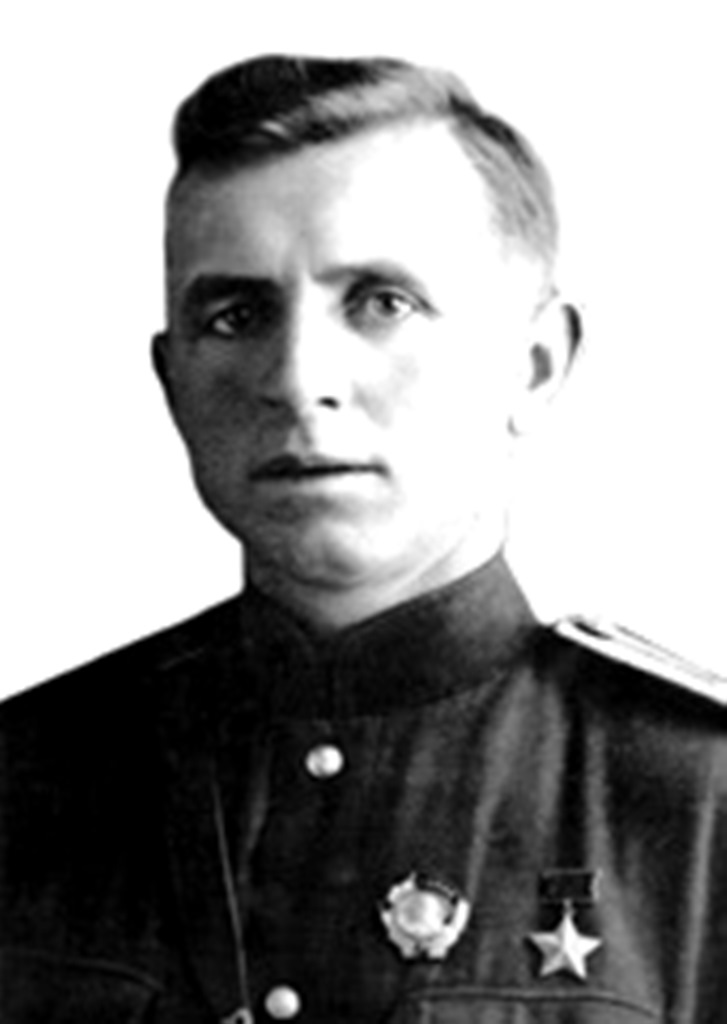 ГРЕЦКИЙВладимир ИвановичГерой Советского Союза14.07.1912Заместитель командира танковой роты. В одном бою лично, со своим экипажем подбил 3 немецких танка, через день - ещё один танк, автомашину и несколько противотанковых орудий противника. 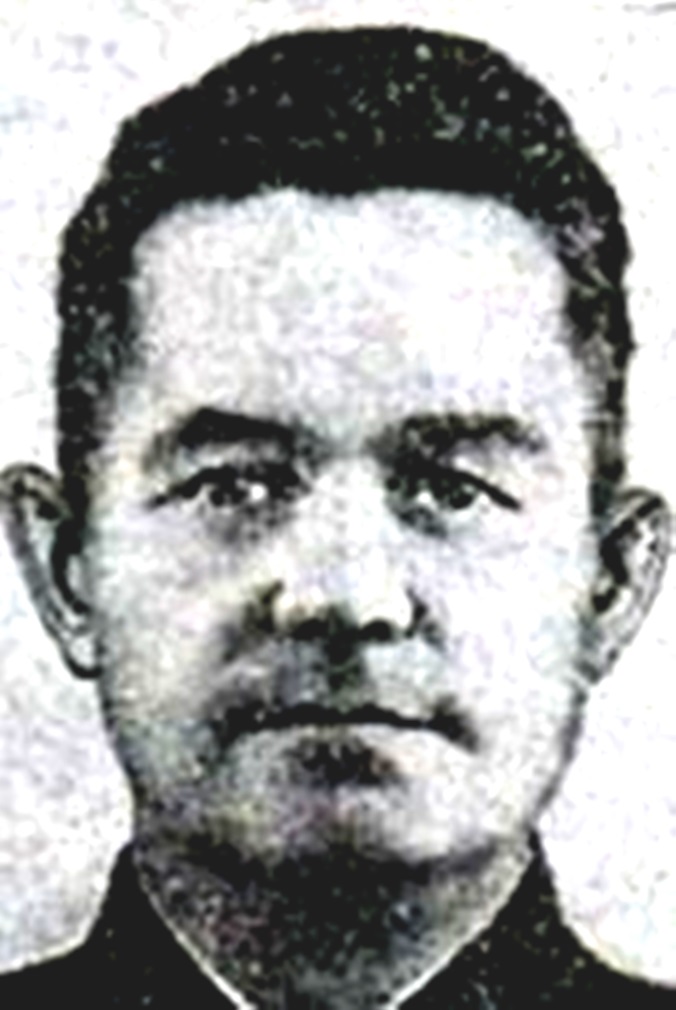 КУЗОВНИКОВАнатолий ПетровичГерой Советского Союза05.07.1905Командир стрелкового батальона. В числе первых форсировал Днепр, захватил и удерживал плацдарм на правом берегу реки, отразив несколько контратак противника. Действия его батальона обеспечили успешную переправу основных сил наших войск.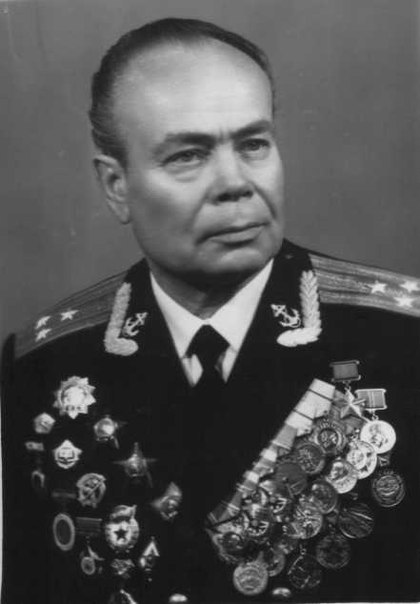 СНЕСАРЁВВладимир СемёновичГерой Советского Союза02.07.1914Лётчик-истребитель морской авиации. К апрелю 1944 г. совершил 302 боевых вылета, в 32 воздушных боях сбил лично 12 и в группе 4 самолёта противника. 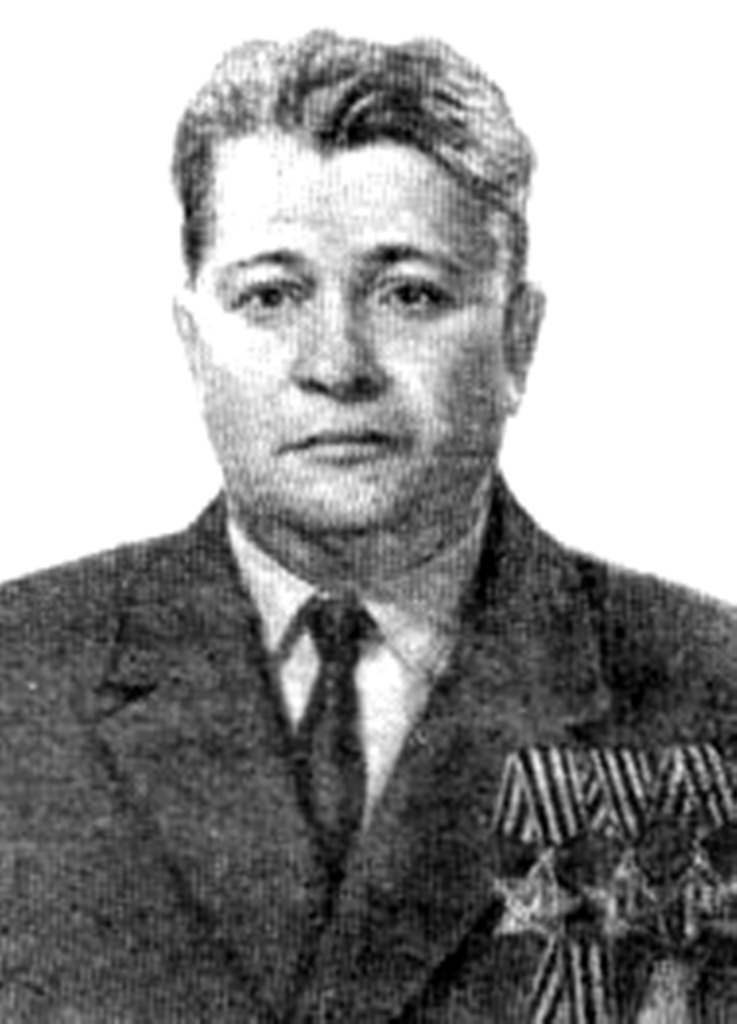 БОГАНОВБорис ПетровичПолный кавалер ордена Славы25.07.1914Помощник командира стрелкового взвода. В бою под г. Яссы с группой автоматчиков захватил господствующую высоту. Во время Висло-Одерской операции доставил боеприпасы нашим окружённым частям. В ходе Битвы за Берлин заменил раненного командира и поднял бойцов в атаку.